1er dimanche de l’Avent - ALecture du livre d'Isaïe 2, 1-5L'espérance de paix qui habite tous les peuples les conduira un jour à la rencontre du Dieu de la paix.Parole d’Isaïe – ce qu’il a vu au sujet de Juda et de Jérusalem. Il arrivera dans les derniers jours que la montagne de la Maison du Seigneur se tiendra plus haut que les monts, s’élèvera au-dessus des collines. Vers elle afflueront toutes les nations et viendront des peuples nombreux. Ils diront : « Venez ! Montons à la montagne du Seigneur, à la Maison du Dieu de Jacob ! Qu’il nous enseigne ses chemins, et nous irons par ses sentiers ». Oui, la loi sortira de Sion, et de Jérusalem, la parole du Seigneur.Il sera juge entre les nations et l’arbitre de peuples nombreux. De leurs épées, ils forgeront des socs, et de leurs lances, des faucilles. Jamais nation contre nation ne lèvera l’épée ; ils n’apprendront plus la guerre.Venez, maison de Jacob ! Marchons à la lumière du Seigneur. – Parole du Seigneur.Commentaire : Tous les peuples de la terre aspirent à vivre en paix. Pourtant les foyers de guerre renaissent les uns après les autres à la surface du globe et le trafic des armes apporte un plus grand profit que celui des machines agricoles. Un appétit de violence, en même temps qu’une soif de paix, habitent le cœur de l’homme et se disputent le gouvernement du monde. Quel arbitre saurait réconcilier notre humanité déchirée ? Dieu seul ! C’est là bien plus qu’une promesse puisqu’en Jésus Christ Dieu a déjà donné sa lumière aux nations de la terre et enseigné sa parole d’amour qui peut réconcilier les hommes entre eux et avec eux-mêmes.Sommes-nous des artisans de paix et de réconciliation. Jésus nous assure qu’alors le Dieu de paix nous reconnaît pour ses fils et ses filles.Psaume 121R/ : Dans la joie, nous irons à la maison du Seigneur.Quelle joie quand on m'a dit : « Nous irons à la maison du Seigneur ! » Maintenant notre marche prend fin devant tes portes, Jérusalem ! R/ Jérusalem, te voici dans tes murs : ville où tout ensemble ne fait qu'un ! C'est là que montent les tribus, les tribus du Seigneur. R/ C'est là qu'Israël doit rendre grâce au nom du Seigneur. C'est là le siège du droit, le siège de la maison de David. R/ Appelez le bonheur sur Jérusalem : « Paix à ceux qui t'aiment ! Que la paix règne dans tes murs, le bonheur dans tes palais ! » R/ À cause de mes frères et de mes proches, je dirai : « Paix sur toi ! » À cause de la maison du Seigneur notre Dieu, je désire ton bien. R/ Lecture de la lettre de saint Paul Apôtre aux Romains 13,11-14aSortez de votre léthargie, sortez de votre sommeil, nous écrit l’apôtre Paul, car le jour de Dieu approche.Frères, vous le savez : c’est le moment, l’heure est déjà venue de sortir de votre sommeil. Car le salut est plus près de nous maintenant qu’à l’époque où nous sommes devenus croyants.La nuit est bientôt finie, le jour est tout proche. Rejetons les œuvres des ténèbres, revêtons-nous des armes de la lumière. Conduisons-nous honnêtement, comme on le fait en plein jour, sans orgies ni beuveries, sans luxure ni débauches, sans rivalité ni jalousie, mais revêtez-vous du Seigneur Jésus Christ. – Parole du Seigneur.Commentaire : Lire les signes des temps, épouser le mouvement de l’histoire sont parmi les tâches importantes de l’Église à notre époque. Nos contemporains veulent édifier un monde autre, une société meilleure, un nouveau type d’hommes ; ils veulent faire droit aux aspirations légitimes des peuples, des races et des hommes de tous horizons. Puisque nous croyons que le Christ a mis sa trace en plein cœur de l’humanité et que l’histoire avance à sa clarté, savons-nous discerner l’éclosion du Royaume dans notre monde, savons-nous reconnaître que le salut est maintenant plus proche de nous ? Vivons-nous, agissons-nous, tendus vers ce jour qui pointe à l’horizon ?« Revêtez le Seigneur Jésus Christ ! » Quel vêtement du cœur m’invites-tu à endosser aujourd’hui, Seigneur, pour mener le combat de la lumière ?Alléluia. Alléluia. Fais-nous voir, Seigneur, ton amour, et donne-nous ton salut. Alléluia.Évangile de Jésus-Christ selon saint Matthieu 24,37-44Au sein de nos vies bien organisées, sommes-nous prêts à nous laisser surprendre par le Seigneur ?En ce temps-là, Jésus disait à ses disciples : « Comme il en fut aux jours de Noé, ainsi en sera-t-il lors de la venue du Fils de l’homme.En ces jours-là, avant le déluge, on mangeait et on buvait, on prenait femme et on prenait mari, jusqu’au jour où Noé entra dans l’arche ; les gens ne se sont doutés de rien, jusqu’à ce que survienne le déluge qui les a tous engloutis : telle sera aussi la venue du Fils de l’homme.Alors deux hommes seront aux champs : l’un sera pris, l’autre laissé. Deux femmes seront au moulin en train de moudre : l’une sera prise, l’autre laissée. Veillez donc, car vous ne savez pas quel jour votre Seigneur vient.Comprenez-le bien : si le maître de maison avait su à quelle heure de la nuit le voleur viendrait, il aurait veillé et n’aurait pas laissé percer le mur de sa maison.Tenez-vous donc prêts, vous aussi : c’est à l’heure où vous n’y penserez pas que le Fils de l’homme viendra ». – Acclamons la Parole de Dieu.Commentaire : L’annonce de la bonne nouvelle du règne de Dieu qui vient, qui est déjà là à l’œuvre avec Jésus, paraît n’avoir rien changé dans le monde : hommes et femmes continuent de manger et de boire, d’épouser, de travailler et de s’activer aux soins de ménage. Pourtant le sens de la vie et l’avenir du monde sont fondamentalement remis en cause. Mais tant d’hommes ne se doutent de rien !Notre existence est très programmée : que d’activités souvent ne nous laissent pas le temps de prendre du recul pour réfléchir sur le sens de notre vie ! L’Avent s’offre à être ce temps de recul, de la réflexion et de la prière.Prière universelleMême au cœur de nos détresses, de nos désespoirs et de nos morts, nous sommes invités à marcher à la lumière du Seigneur comme en plein jour. Confiants dans sa bienveillance sans faille, osons lui offrir les tristesses et les ténèbres de notre monde pour qu’il les illumine de sa lumière.R/ : Que ta lumière brille sur nous.Prions pour l’Église souffrante ; que les chrétiens persécutés à cause de leur foi soient toujours illuminés de la force de la lumière de Dieu. R/Prions pour les pays en guerre ; que leurs habitants inquiets sous les menaces soient réconfortés par la clarté de l’espérance et de la foi. R/Prions pour les malades ; que les personnes qui souffrent dans leur corps et leur âme retrouvent en elles-mêmes cette étincelle de vie plus forte que la mort. R/Prions pour les familles ; qu’à l’approche de la fête de Noël, la vraie lumière de ces réjouissances rappelle l’essentiel aux parents et aux enfants. R/Prions pour nos communautés chrétiennes ; que chacun de leurs membres reconnaisse que le Christ, notre lumière, chasse toutes les ténèbres. R/Père très saint, illumine nos cœurs et nos âmes en accueillant les prières que nous t’adressons dans la foi. Nous te le demandons par Jésus, le Christ, notre Seigneur, lui qui règne avec toi et le Saint-Esprit, maintenant et pour les siècles des siècles. Amen.Source : https://fr.novalis.ca/ Prière sur les offrandesNous t’offrons, Seigneur, ces dons prélevés sur les bienfaits reçus de toi : nous t’en prions, accueille-les ; puisse la célébration fervente, que tu nous donnes d’accomplir dans le temps présent, nous obtenir la rédemption éternelle. Par le Christ, notre Seigneur.Préface de l’Avent IVraiment, il est juste et bon, pour ta gloire et notre salut, de t’offrir notre action de grâce, toujours et en tout lieu, Seigneur, Père très saint, Dieu éternel et tout puissant, par le Christ, notre Seigneur. Car il est déjà venu, en assumant l’humble condition de notre chair, pour accomplir l’éternel dessein de ton amour et nous ouvrir à jamais le chemin du salut ; il viendra de nouveau, revêtu de sa gloire, afin que nous possédions dans la pleine lumière les biens que tu nous as promis et que nous attendons en veillant dans la foi. C’est pourquoi, avec les anges et les archanges, avec les puissances d’en haut et tous les esprits bienheureux, nous chantons l’hymne de ta gloire et sans fin nous proclamons : Saint !...Le Seigneur donnera ses bienfaits, et notre terre donnera son fruit.Prière après la communionNous t’en prions, Seigneur, fais fructifier en nous les mystères que nous avons célébrés : tandis que nous marchons dans ce monde qui passe, tu nous enseignes par eux à aimer dès maintenant les biens du ciel, et à nous attacher à ceux qui demeurent. Par le Christ.Bénédiction solennelleLe prêtre peut employer la formule de bénédiction suivante.Vous croyez que le Fils unique de Dieu est déjà venu, et vous attendez qu’il vienne de nouveau ; à la clarté de son avènement, que Dieu tout-puissant, dans sa miséricorde, vous sanctifie et vous comble de sa bénédiction. Amen.Dans le combat de cette vie, qu’il rende ferme votre foi, joyeuse, votre espérance, efficace, votre charité. Amen.La venue prochaine de notre Rédempteur selon la chair vous procure déjà une joie spirituelle ; lors de son avènement dans la gloire, qu’il vous donne la récompense de la vie éternelle. Amen.Et que la bénédiction de Dieu tout-puissant, le Père, et le Fils,  et le Saint-Esprit, descende sur vous et y demeure toujours. Amen.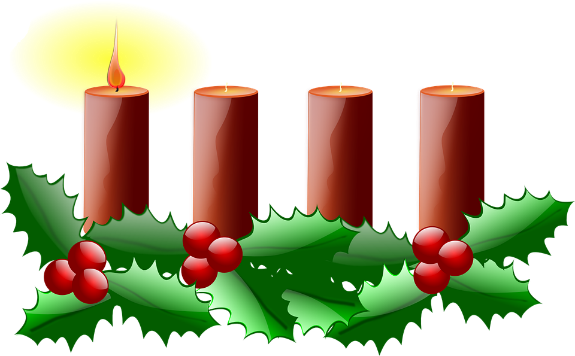 